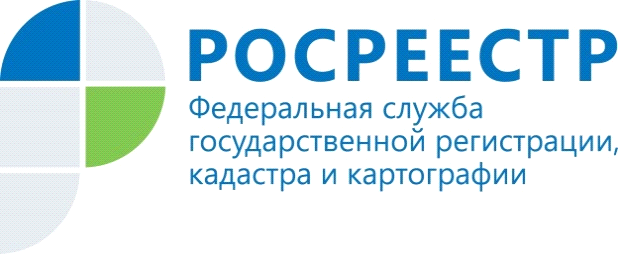 Управление Росреестра по Республике Алтай: в ногу со временем12 августа 2021 года состоялась пресс-конференция руководителя Управления Федеральной службы государственной регистрации, кадастра и картографии по Республике Алтай Ларисы Вопиловской на тему: «Управление Росреестра по Республике Алтай: в ногу со временем» с участием представителей республиканских и муниципальных средств массовой информации.В ходе пресс-конференции были проанализированы результаты работы Управления в первом полугодии 2021 года, основные законодательные инициативы Росреестра в области гражданского оборота недвижимости, уделено внимание вопросам повышения качества оказания государственных услуг в электронном виде, цифровой трансформации и реинжиниринга процессов ведомства.Подводя итоги работы в первом полугодии 2021 года, Лариса Вопиловская отметила, что «Управление на постоянной основе осуществляет планомерную, плодотворную работу, направленную на повышение качества и доступности оказания государственных услуг Росреестра; активно внедряет проекты, направленные на обеспечение законных прав и защиты интересов граждан, вовлечения земельных ресурсов в экономический оборот, развитие деловой, инвестиционной активности региона», обозначив, в частности, реализацию проектов «Земля для стройки», «Электронная ипотека», наполнение Единого государственного реестра недвижимости полными и точными сведениями, выявление правообладателей ранее учтенных объектов. Лариса Вопиловская подчеркнула, что одним из приоритетных направлений деятельности Управления является развитие и совершенствование оказания государственных услуг в электронном виде как наиболее эффективного инструмента для минимизации административных барьеров и создания комфортных условий для заявителей. «Популярность получения услуг онлайн стремительно растет, а их востребованность отмечается всеми участниками рынка недвижимости. Переход к электронным услугам и цифровое развитие является объективной необходимостью. Пандемия COVID-19 оказала существенное влияние на цифровизацию государственных услуг Росреестра – ограничения стали стимулом для ускорения разработки ведомственной программы цифровой трансформации», - отметила она.Руководитель Управления ознакомила с ключевыми проектами ведомственной программы цифровой трансформации, в рамках которой  запланировано проведение реинжиниринга бизнес-процессов и создание цифровой платформы для предоставления государственных услуг в электронном виде по принципу «одного окна».В ходе пресс-конференции руководителем Управления были проанализированы и основные изменения законодательства в установленных сферах деятельности. Лариса Вопиловская рассказала о принятых в 2020-2021 гг. нормативно-правовых актах в области земельно-имущественных отношений, а также о планируемых изменениях законодательства, отметив среди них закон о «гаражной амнистии», который вступит в силу в сентябре 2021 года и позволит тысячам граждан по всей стране оформить свои гаражи в упрощенном порядке; принятые в мае 2021 года поправки в закон о государственной регистрации недвижимости, направленные на упрощение оформления сделок с недвижимостью и повышение уровня цифровизации услуг ведомства; вступивший в силу в июне 2021 года закон о выявлении правообладателей ранее учтенных объектов недвижимости, который будет способствовать наполнению ЕГРН полными и точными сведениями, и обеспечит гражданам защиту их прав и имущественных интересов, убережет от мошеннических действий с их имуществом; внесенный в июне 2021 года в Правительство РФ законопроект Росреестра о «Дачной амнистии 2.0», законодательная инициатива, которая позволит решить проблему переоформления прав по документам старого образца, а также легализовать построенные жилые дома на участках, в отношении которых отсутствуют правоустанавливающие документы. Руководитель Управления сообщила, что изменения действующего законодательства по всем направлениям деятельности, а также актуальная и востребованная информация о работе и услугах ведомства, своевременно доводится до  общественности посредством проведения активной информационной политики. В завершении встречи Лариса Вопиловская отметила, что «деятельность ведомства многогранна и сложна, подчинена единой цели – удовлетворению потребностей и защите интересов граждан, бизнеса и государства. Эта масштабная цель ставит перед ведомством задачи, которые с течением времени не становятся меньше ни по величине, ни по значению. Коллективу Управления предстоит многое сделать, профессионализм сотрудников и их преданность делу позволят выполнить запланированное», и выразила благодарность представителям средств массовой информации за участие в пресс-конференции и конструктивное сотрудничество.Материал подготовлен Управлением Росреестра по Республике Алтай